DOSSIER TECHNIQUECe dossier comprend les documents DT1 à DT8DOSSIER TECHNIQUE U41Sommaire :A 1 : Temps de référence pour calcul de disponibilité :B 1 : Formulaire « Gestion des stocks » : Quantité économique :𝑸𝑸 = �𝟐𝟐 . 𝑵𝑵 . 𝑪𝑪𝑪𝑪𝑪𝑪 . 𝒕𝒕N : Consommation annuelle « moyenne »	Ca : Coût de passation d’une commande a : Prix unitaire d’achat de l’article	t % : Taux annuel de stockageQ : Quantité économique à commanderLe stock de sécurité :Le stock de sécurité a pour but de couvrir les variations de consommation d’un article.Il suppose le respect du délai prévu et demandé au fournisseur, mais ne peut couvrir les variations de consommation que pendant le délai entre deux livraisons. Le non-respect du délai fera l’objet d’une sécurité supplémentaire mais ne peut se calculer, il sera évalué à partir de trois facteurs :Le risque accepté « Coef k »Les variations de consommation (par le calcul de l’écart-type k)Le délai du fournisseur « d » ou plus exactement la période que l’on veut couvrir𝑆𝑆 = 𝑘𝑘 . 𝐸𝐸 . √𝑑𝑑	E (écart type) = 𝑥𝑥𝑥𝑥𝑥𝑥 − 1k : Coefficient de risquek = 1 risque de rupture de 16 %Période entre deux livraisons :P= x . � 2 . 𝐶𝐶𝐶𝐶𝐶𝐶 . 𝑁𝑁 . 𝑡𝑡Le coefficient x est fonction de l’unité ou du délai étudié ;Dans notre étude, x = 11 mois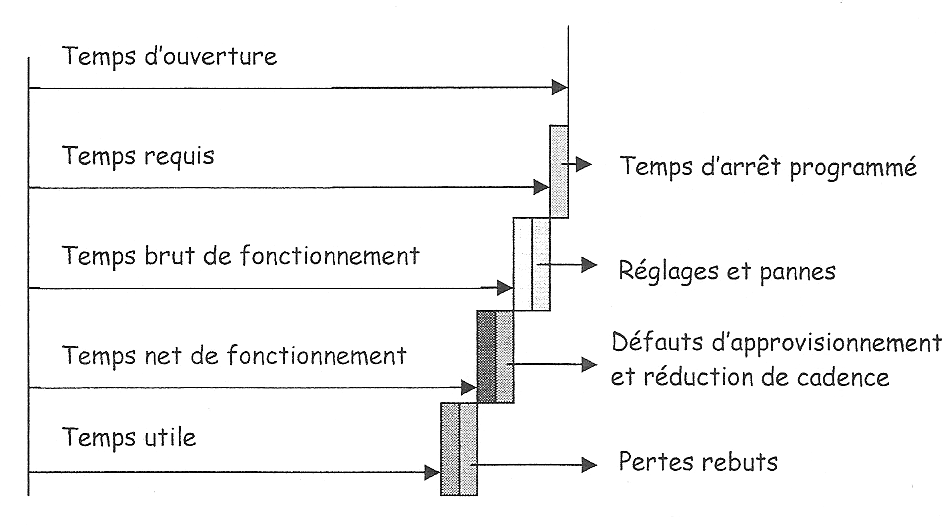 Taux de Rendement Global :C 1 : Capteur de comptage et position des dalles :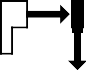 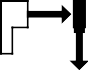 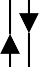 [Info comptage duos de dalles = 1] quand il y a duo de dalles présent devant le capteur.[Info comptage duos de dalles = 0] quand il n’y a pas duo de dalles présent devant le capteur.C 2 : Choix de capteur :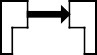 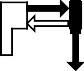 C 3 : GRAFCET :Nota 1 : Le GRAFCET du sous-ensemble «taquage» n’est pas représenté.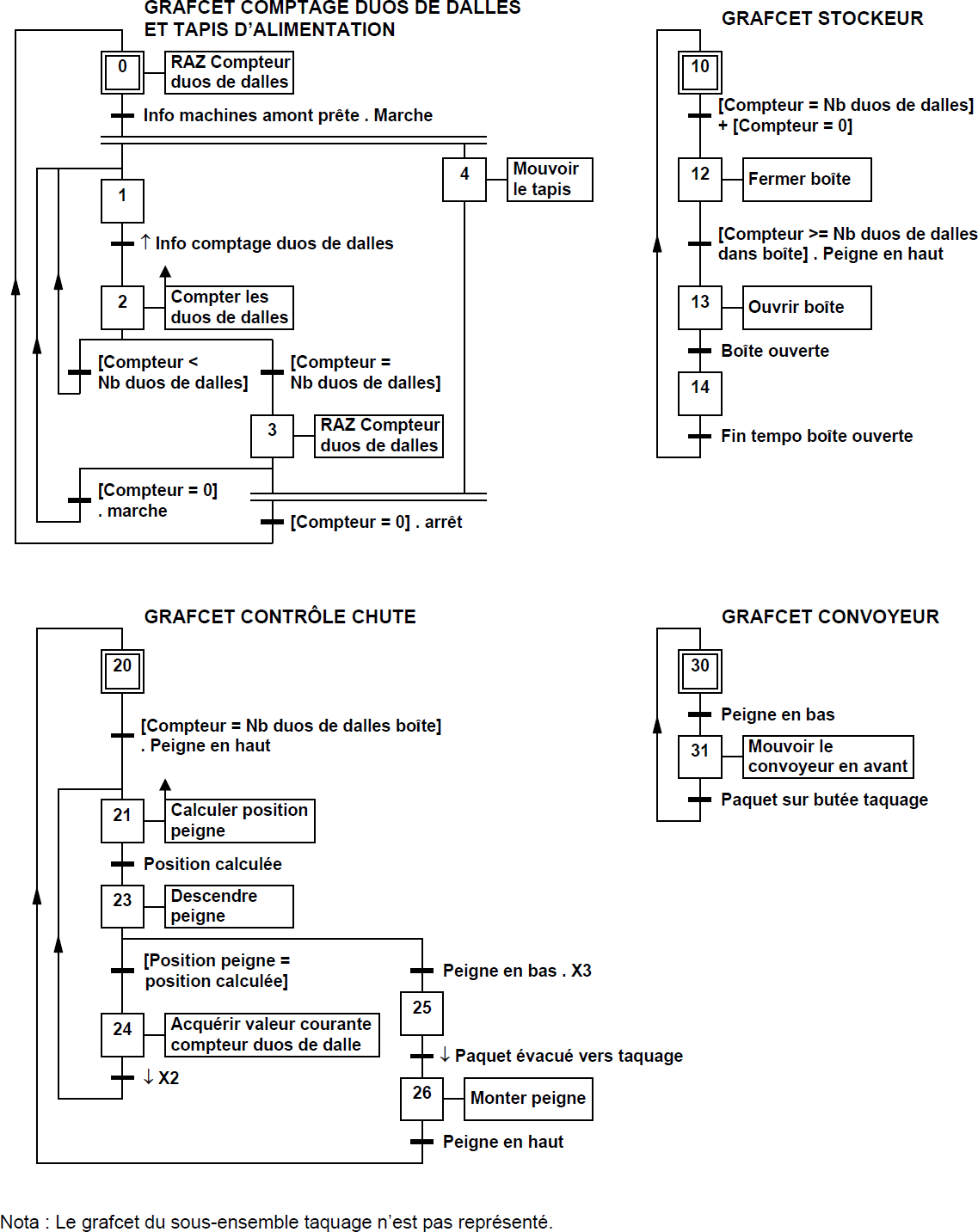 Nota 2 : Pour le compteur : la valeur de «nb de duos de dalles» est variable suivant le conditionnement : 12 – 16 – 20 – 24 dalles soit : 6 – 8 – 10 – 12 duos de dalles.D 1 : Localisation des différents composants du « STOCKEUR DALLES » :Boîte de stockage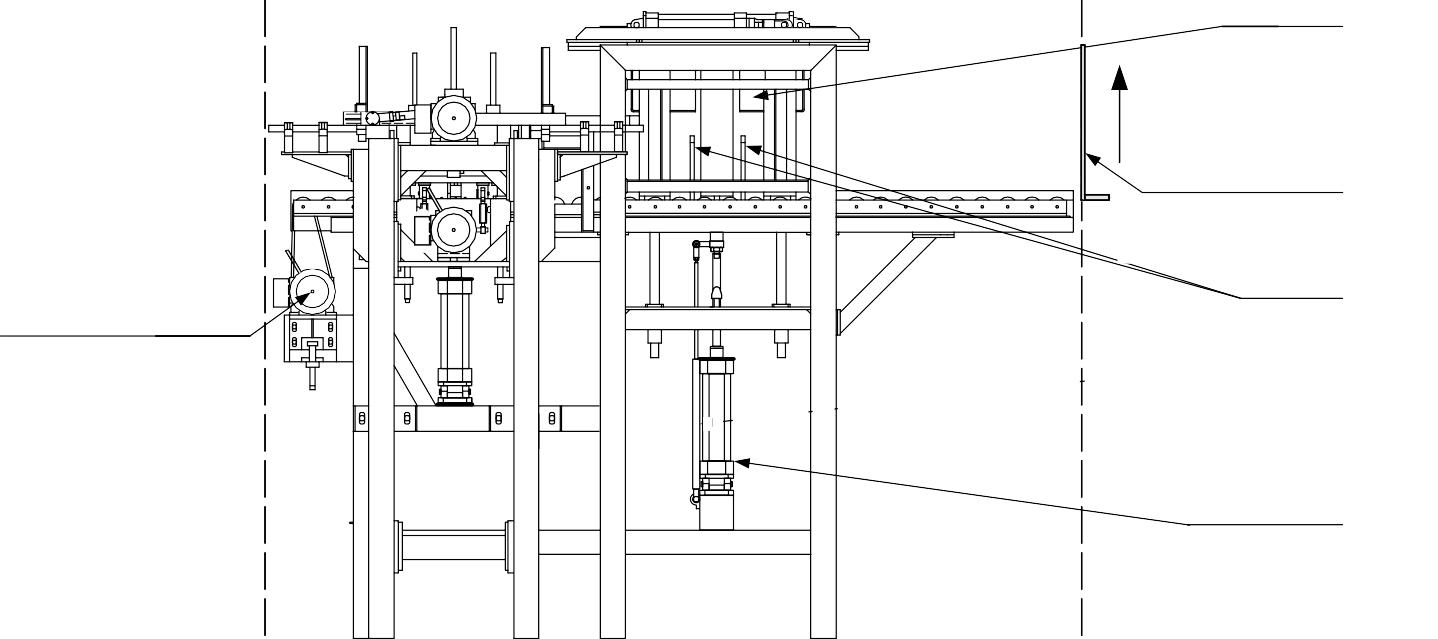 Moteurconvoyeur à rouleauxSens d’ouverturePorte opérateurModification partie D PeignesVérin contrôlede chuteArrivée des duos de dalles depuis le « RETOURNEUR »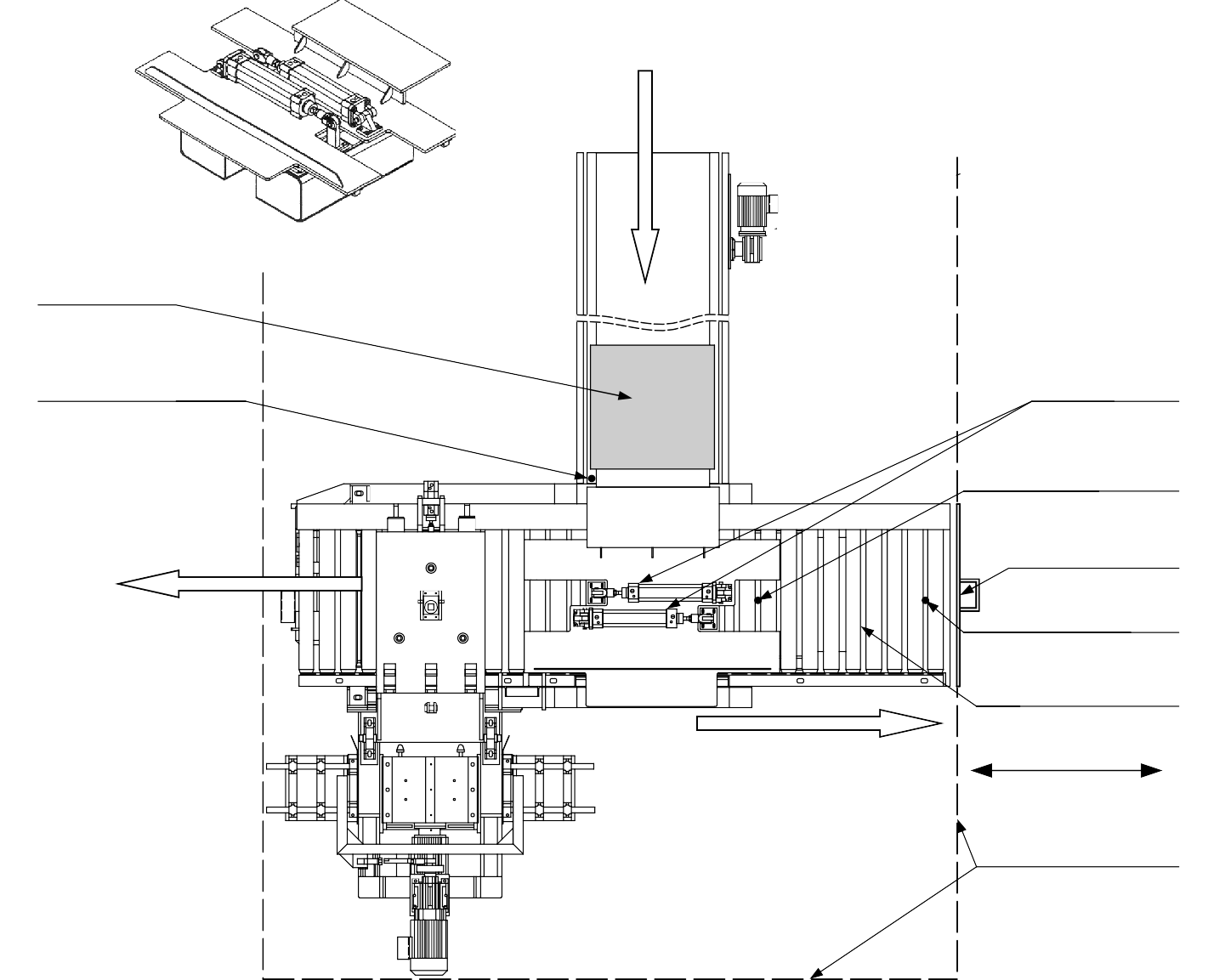 Boîte de stockageDuo de dalles Capteur de comptage des duos de dallesVérins boîte destockageCapteur paquet évacuévers opérateurPorte opérateurDuos de dalles vers l’ « EMBOITEUSE »Duos de dalles vers l’opérateur lors de l’opération « VIDAGE »Capteur paquet au poste opérateurConvoyeur à rouleauxSens« Arrière »	« Avant » Grilles de protectionD 2 : Principe de fonctionnement de la boîte de stockage :Attention : dans cette schématisation, un duo de dalles est représenté par un « simple rectangle »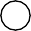 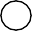 Peigne en position haute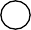 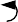 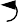 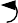 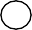 Capteur paquet évacuévers taquageCourse = 200 mmCapteur paquet évacuévers opérateurPeigne en position basseFig. 1	Fig. 2	Fig. 3	Fig. 4	Fig. 5Les peignes descendent progressivement sous l'action du vérin « contrôle de chute » afin que la hauteur de chute reste constante (fig. 2 et 3).Dès que le nombre de duos est atteint, la boîte de stockage se referme (fig. 4).Le convoyeur à rouleaux achemine alors le paquet de duos de dalles vers la boîte de retournement taquage (fig. 5).Pendant ce temps, les duos de dalles continuent de tomber dans la boîte de stockage fermée (fig. 5 et 1).Quand le paquet de duos de dalles est évacué vers la boîte de retournement taquage, les peignes remontent en position haute (fig. 1).La boîte de stockage s'ouvre et les quelques duos de dalles qui s'y trouvaient, tombent sur les peignes (fig. 2).Les duos suivant s'empilent les uns sur les autres au fur et à mesure que les peignes descendent (fig. 3).D 3 : GRAFCET convoyeur modifié :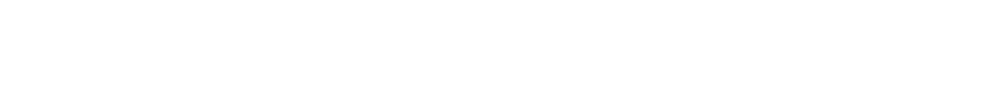 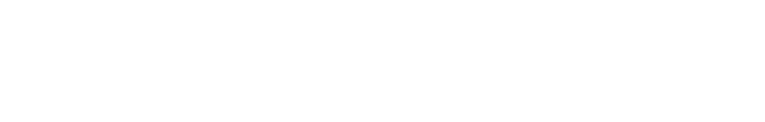 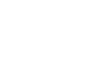 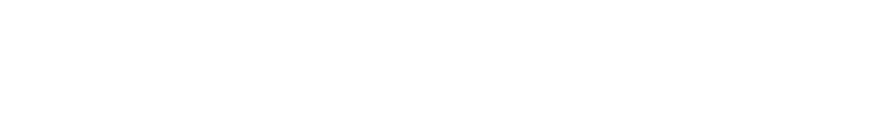 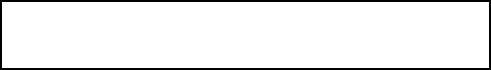 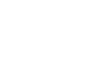 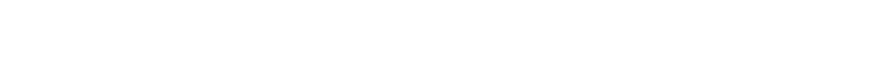 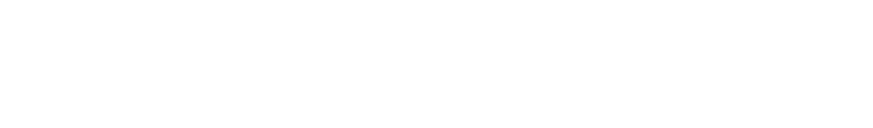 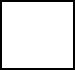 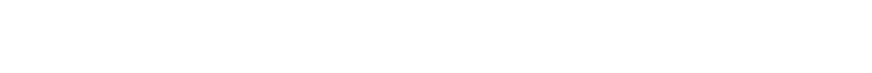 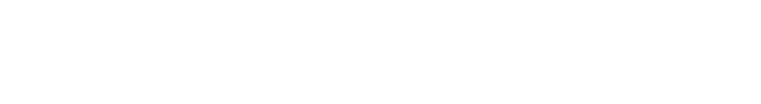 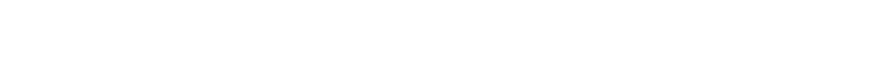 PC Hors ÉnergieA Procédures d’Arrêt et de remise en routeF Procédure de fonctionnementRemise en route	ArrêtAuto + /manuMise en ou hors service fonctionnement normalMarche de test .manuEssais et vérificationsF4<marche deA6<Mise P.O. dans l’état initial>- Autoriser le fonctionnementP.O en étatA7A1 <Arrêt dans l’état initial>- Système en attenteAuto_prodA4F2<Marche de préparation>Réglage paramètresMachine_videF3 <Marche de clôture>Bloquer l’arrivée des dallesVidage machinevérification dans le désordre>- Marche TestÉnergie P.O .INITA5 <Préparation pour remise en route après défaillance>- Remise en énergie P.O/Aru .RéarmD2Fin de cycleA2 <Arrêt demandé enfin de cycle>D3A3Arrêt_prodMachine_prête.dcyF1 <production normale>- SYSTÈME EN PRODUCTIONF5ArrêtF6PRODUCTION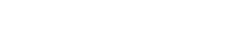 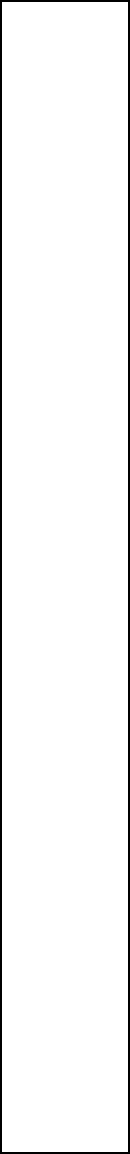 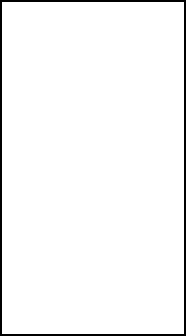 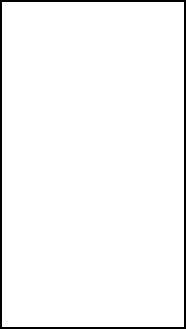 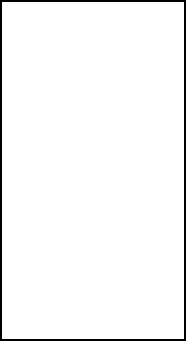 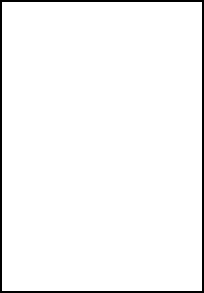 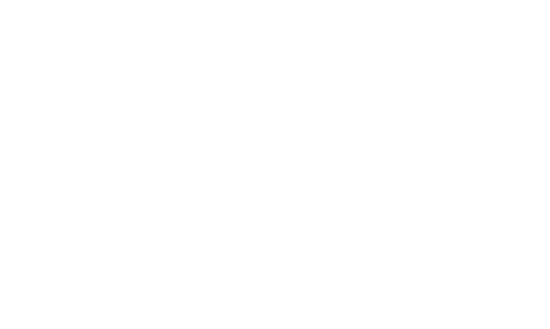 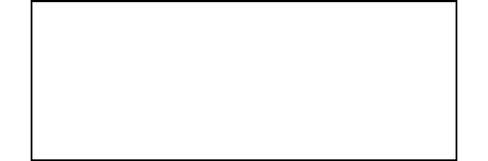 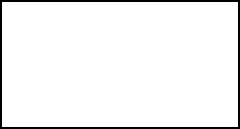 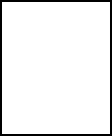 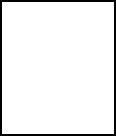 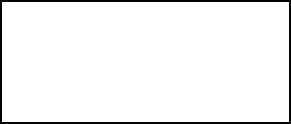 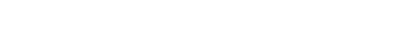 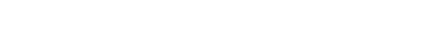 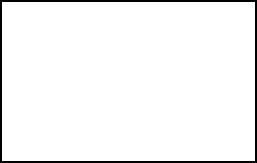 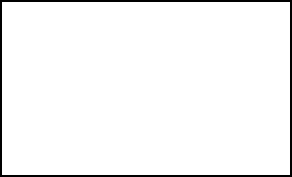 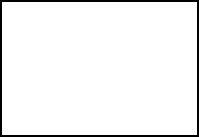 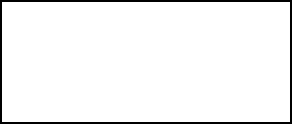 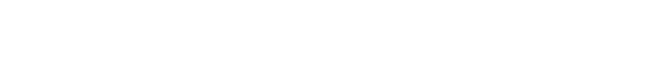 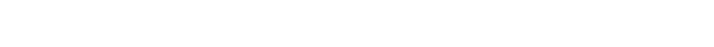 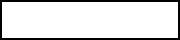 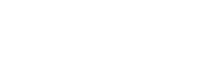 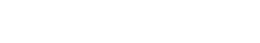 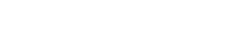 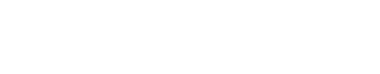 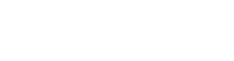 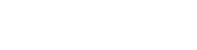 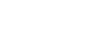 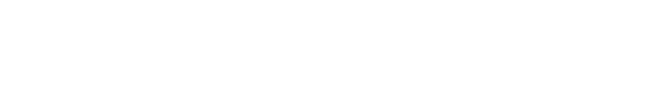 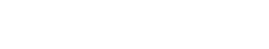 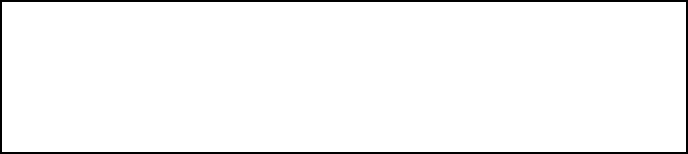 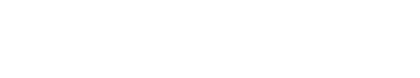 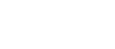 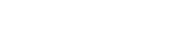 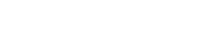 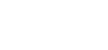 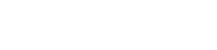 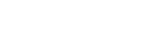 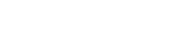 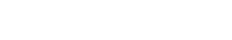 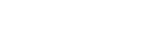 PC Hors ÉnergieD1 <Marche ou arrêt en vue d’assurer la sécurité>Arrêter les convoyeursArrêter le stockeur dallesD Procédures en Défaillance de la Partie OpérativeAruFonctionnement normal	Essais et vérificationsF Procédures de fonctionnementGEMMA STOCKEUR DALLESSous épreuve : Étude des spécifications générales d’un systèmepluritechnologiqueUnité U41DT1Sommaire (cette page)DT2A 1Temps de référence pour calcul de disponibilitéDT3B 1Formulaire Gestion des StocksDT4C 1C 2Capteurs de comptage et position des dalles Choix de capteursDT5C 3GRAFCETDT6D 1Localisation des différents composantsDT7D 2D 3Principe de fonctionnement du contrôle de chute GRAFCET convoyeur modifiéDT8D 4GEMMABTS Assistance Technique d’IngénieurCode :Session 2015EPREUVE U41	DOSSIER TECHNIQUEDurée : 3hCoefficient : 3Page DT1/8Repère Voir flux DP2MatérielM.T.B.F.En HeureM.T.T.R.En Heure𝛌𝛌Taux de défaillance𝝁𝝁Taux de réparation𝛌𝛌𝝁𝝁1Retourneur Constituer des duos dedalles1231,50.00810.66660.01212Convoyeur d’alimentation20540.00480.25000.01953Empileur« N » dalles4720.02120.50000.04254Transfert2202,750.00450.36360.01255Taqueur 2 directions10630.00940.33330.02836Transfert2202,750.00450.36360.0125∑1 λ =6 𝜇𝜇0.127571Stockeur carton plat « fonds »2152 ,75Zone non étudiéeZone non étudiéeZone non étudiéeZone non étudiée72Formeuse collage« fonds »582,5Zone non étudiéeZone non étudiéeZone non étudiéeZone non étudiée73Transfert2202,75Zone non étudiéeZone non étudiéeZone non étudiéeZone non étudiée81Stockeurcarton plat « couvercles »2152,75Zone non étudiéeZone non étudiéeZone non étudiéeZone non étudiée82Formeuse collage« couvercles »582,5Zone non étudiéeZone non étudiéeZone non étudiéeZone non étudiée83Transfert2202,75Zone non étudiéeZone non étudiéeZone non étudiéeZone non étudiée7Emboiteuse fond2352,758Emboiteuse couvercle Pose d’un couvercle si demandé582,59Étiqueteuse1950,510Fardeleuse108111Robot de palettisation1853,5BTS Assistance Technique d’IngénieurCode :Session 2015EPREUVE U41	DOSSIER TECHNIQUEDurée : 3hCoefficient : 3Page DT2/8k = 1.6455 %k = 22.5 %k = 2.3261 %k = 2.5760.5 %k = 30.15 %BTS Assistance Technique d’IngénieurCode :Session 2015EPREUVE U41	DOSSIER TECHNIQUEDurée : 3hCoefficient : 3Page DT3/8Détecteurs cylindriques Ø 18 mm, série 18	SCHNEIDER ELECTRICDétecteurs cylindriques Ø 18 mm, série 18	SCHNEIDER ELECTRICDétecteurs cylindriques Ø 18 mm, série 18	SCHNEIDER ELECTRICDétecteurs cylindriques Ø 18 mm, série 18	SCHNEIDER ELECTRICDétecteurs cylindriques Ø 18 mm, série 18	SCHNEIDER ELECTRICDétecteurs cylindriques Ø 18 mm, série 18	SCHNEIDER ELECTRICDétecteurs cylindriques Ø 18 mm, série 18	SCHNEIDER ELECTRICDétecteurs cylindriques Ø 18 mm, série 18	SCHNEIDER ELECTRICDétecteurs cylindriques Ø 18 mm, série 18	SCHNEIDER ELECTRICDétecteurs cylindriques Ø 18 mm, série 18	SCHNEIDER ELECTRICOsiris productique plastiqueOsiris productique plastiqueOsiris productique plastiqueOsiris productique métalliqueOsiris productique métalliquecommutation claire sortie active / faisceau établicommutation claire sortie active / faisceau établicommutation claire sortie active / faisceau établicommutation claire sortie active / faisceau établicommutation claire sortie active / faisceau établi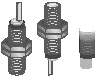 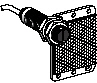 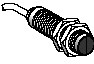 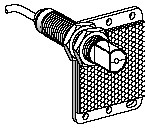 barragereflexproximitéE	RE/RE/Rcommutation sombre sortie active / faisceau occultécommutation sombre sortie active / faisceau occultécommutation sombre sortie active / faisceau occultécommutation sombre sortie active / faisceau occultécommutation sombre sortie active / faisceau occultébarragereflexproximitéE	RE/RE/Rsystèmesystèmesystèmesystèmesystèmebarrage (émetteur +récepteur)reflex avec réflecteur50 x 50 fourniproximitéreflex avec réflecteur50 x 50 fournireflex à visée à 90° avec réflecteur50 x 50 fourniportée maxi / utile à 20 °C (m)fixation (mm)portée maxi / utile à 20 °C (m)fixation (mm)portée maxi / utile à 20 °C (m)fixation (mm)portée maxi / utile à 20 °C (m)fixation (mm)portée maxi / utile à 20 °C (m)fixation (mm)20 / 15M18 x 15,5 / 4M18 x 10,15 / 0,10M18 x 15,5 / 4M18 x 15,5 / 4M18 x 1boîtier M (métal) P (plastique)boîtier M (métal) P (plastique)boîtier M (métal) P (plastique)boîtier M (métal) P (plastique)boîtier M (métal) P (plastique)PPPMMréglage de sensibilité par potentiomètre 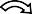 réglage de sensibilité par potentiomètre réglage de sensibilité par potentiomètre réglage de sensibilité par potentiomètre réglage de sensibilité par potentiomètre assistance mise en œuvre par DEL ()assistance mise en œuvre par DEL ()assistance mise en œuvre par DEL ()assistance mise en œuvre par DEL ()assistance mise en œuvre par DEL ()gamme de température (°C)gamme de température (°C)gamme de température (°C)gamme de température (°C)gamme de température (°C)-25 à + 55-25 à + 55-25 à + 55-25 à + 55-25 à + 55degré de protection (selon IEC 529) degré de protection (selon IEC 529) degré de protection (selon IEC 529) degré de protection (selon IEC 529) degré de protection (selon IEC 529) IP 67IP 67IP 67IP 67IP 67détecteur pour application sur circuit à courant continu (sortie statique : transistor)détecteur pour application sur circuit à courant continu (sortie statique : transistor)détecteur pour application sur circuit à courant continu (sortie statique : transistor)détecteur pour application sur circuit à courant continu (sortie statique : transistor)détecteur pour application sur circuit à courant continu (sortie statique : transistor)détecteur pour application sur circuit à courant continu (sortie statique : transistor)détecteur pour application sur circuit à courant continu (sortie statique : transistor)détecteur pour application sur circuit à courant continu (sortie statique : transistor)détecteur pour application sur circuit à courant continu (sortie statique : transistor)détecteur pour application sur circuit à courant continu (sortie statique : transistor)raccordements par connecteur M12                                  Snap-C®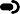 raccordements par connecteur M12                                  Snap-C®raccordements par connecteur M12                                  Snap-C®raccordements par connecteur M12                                  Snap-C®raccordements par connecteur M12                                  Snap-C®raccordements par connecteur M12                                  Snap-C®raccordements par connecteur M12                                  Snap-C®raccordements par connecteur M12                                  Snap-C®raccordements par connecteur M12                                  Snap-C®raccordements par connecteur M12                                  Snap-C®dimensions (mm) D (diamètre) x L (longueur)dimensions (mm) D (diamètre) x L (longueur)dimensions (mm) D (diamètre) x L (longueur)dimensions (mm) D (diamètre) x L (longueur)dimensions (mm) D (diamètre) x L (longueur)Ø 18 x 72Ø 1 8 x 72 Ø 1 8 x 72 Ø 1 8 x 72 Ø 18 x 87 émetteur / récepteur	3 fils PNPprogrammable claire / sombreémetteur / récepteur	3 fils PNPprogrammable claire / sombreémetteur / récepteur	3 fils PNPprogrammable claire / sombreémetteur / récepteur	3 fils PNPprogrammable claire / sombreémetteur / récepteur	3 fils PNPprogrammable claire / sombreXU2 P18PP340DXU1 P18PP340DXU5 P18PP340DXU1 N18PP340DXU1 N18PP340WDlimites de tension d'alimentation (CC) mini/maxi (V) ondulationlimites de tension d'alimentation (CC) mini/maxi (V) ondulationlimites de tension d'alimentation (CC) mini/maxi (V) ondulationlimites de tension d'alimentation (CC) mini/maxi (V) ondulationlimites de tension d'alimentation (CC) mini/maxi (V) ondulation10...3010...3010...3010...3010...30courant commuté mini/maxi (mA)courant commuté mini/maxi (mA)courant commuté mini/maxi (mA)courant commuté mini/maxi (mA)courant commuté mini/maxi (mA)100100100100100protection contre courts-circuits ()protection contre courts-circuits ()protection contre courts-circuits ()protection contre courts-circuits ()protection contre courts-circuits () /  /  /  /  / Fréquence de commutation (Hz)Fréquence de commutation (Hz)Fréquence de commutation (Hz)Fréquence de commutation (Hz)Fréquence de commutation (Hz)500500500500500Retard (ms)Retard (ms)Retard (ms)Retard (ms)Retard (ms)à la disponibilité (miseen énergie)< 15< 15< 15< 15Retard (ms)Retard (ms)Retard (ms)Retard (ms)Retard (ms)à l’action (ouverture / fermeture)< 1< 1< 1< 1au relâchement (fermeture / ouverture)au relâchement (fermeture / ouverture)au relâchement (fermeture / ouverture)au relâchement (fermeture / ouverture)au relâchement (fermeture / ouverture)< 1< 1< 1< 1< 15BTS Assistance Technique d’IngénieurCode :Session 2015EPREUVE U41	DOSSIER TECHNIQUEDurée : 3hCoefficient : 3Page DT4/8BTS Assistance Technique d’IngénieurCode :Session 2015EPREUVE U41	DOSSIER TECHNIQUEDurée : 3hCoefficient : 3Page DT5/8BTS Assistance Technique d’IngénieurCode :Session 2015EPREUVE U41	DOSSIER TECHNIQUEDurée : 3hCoefficient : 3Page DT6/8BTS Assistance Technique d’IngénieurCode :Session 2015EPREUVE U41	DOSSIER TECHNIQUEDurée : 3hCoefficient : 3Page DT7/8